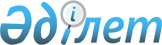 О внесении изменений в решение Кызылкогинского районного маслихата от 29 декабря 2018 года № ХХХI-1 "О районном бюджете на 2019-2021 годы"Решение Кызылкогинского районного маслихата Атырауской области от 23 декабря 2019 года № XLV-1. Зарегистрировано Департаментом юстиции Атырауской области 24 декабря 2019 года № 4547
      В соответствии со статьей 109 Бюджетного кодекса Республики Казахстан от 4 декабря 2008 года, подпунктом 1) пункта 1 статьи 6 Закона Республики Казахстан от 23 января 2001 года "О местном государственном управлении и самоуправлении в Республике Казахстан" и рассмотрев предложение акимата об уточнении районного бюджета на 2019-2021 годы, районной маслихат VI созыва на ХLV сессии РЕШИЛ:
      1. Внести в решение районного маслихата от 29 декабря 2018 года № ХХХI-1 "О районном бюджете на 2019-2021 годы" (зарегистрированно в реестре государственной регистрации нормативных правовых актов за № 4315, опубликованно 17 января 2019 года в эталонном контрольном банке нормативных правовых актов Республики Казахстан) следующие изменения:
      1) в пункте 1:
      в подпункте 1): 
      цифры "8 560 021" заменить цифрами "7 699 786";
      цифры "1 205 658" заменить цифрами "1 129 751";
      цифры "13 454" заменить цифрами "17 939";
      цифры "26 431" заменить цифрами "26 985";
      цифры "7 314 478" заменить цифрами "6 525 111";
      в подпункте 2): 
      цифры "8 642 263" заменить цифрами "7 782 028";
      в подпункте 3): 
      цифры "13 359" заменить цифрами "31 398";
      цифры "30 300" заменить цифрами "48 339";
      в подпункте 5): 
      цифры "-95 601" заменить цифрами "-113 640";
      в подпункте 6): 
      цифры "95 601" заменить цифрами "113 640";
      цифры "30 300" заменить цифрами "48 339";
      2) в пункте 2:
      цифры "50" заменить цифрами "100";
      3) в пункте 7:
      цифры "8 396" заменить цифрами "177";
      4) в пункте 8:
      цифры "219 315" заменить цифрами "270 364";
      цифры "11 820" заменить цифрами "15 807";
      цифры "9 566" заменить цифрами "4 083";
      цифры "35 176" заменить цифрами "103 405";
      цифры "530 309" заменить цифрами "656 253";
      цифры "23 057" заменить цифрами "21 080";
      5) в пункте 8-1:
      цифры "445 124" заменить цифрами "407 244";
      цифры "146 680" заменить цифрами "138 020";
      цифры "31 964" заменить цифрами "23 974";
      цифры "11 600" заменить цифрами "10 100";
      цифры "257 126" заменить цифрами "252 026";
      цифры "28 623" заменить цифрами "26 009";
      цифры "22 800" заменить цифрами "16 000";
      цифры "88 931" заменить цифрами "90 046";
      цифры "1 080" заменить цифрами "540";
      цифры "14 622" заменить цифрами "8 899";
      6) в пункте 8-2:
      цифры "1 206 903" заменить цифрами "496 576";
      цифры "42 130" заменить цифрами "32 789";
      цифры "55 000" заменить цифрами "50 000";
      цифры "83 437" заменить цифрами "36 000";
      7) в пункте 9:
      цифры "30 300" заменить цифрами "48 339";
      2. Приложение 1 указанного решения изложить в новой редакции согласно приложению к настоящему решению.
      3. Контроль за исполнением настоящего решения возложить на постоянную комиссию районного маслихата по вопросам бюджета, финансов, экономики, развитию предпринимательства, аграрным вопросам и экологии (А. Баймуратова).
      4. Настоящее решение вводится в действие с 1 января 2019 года. Районный бюджет на 2019 год
					© 2012. РГП на ПХВ «Институт законодательства и правовой информации Республики Казахстан» Министерства юстиции Республики Казахстан
				
      Председатель сессии

Қ. Әнет

      Секретарь маслихата

Т. Бейсқали
Приложение к решению XLV сессии районного маслихата от 23 декабря 2019 года № XLV-1Приложение 1 к решению ХХХІ сессии районного маслихата от 29 декабря 2018 года № ХХХІ -1
Категория 
Категория 
Категория 
Категория 
Сумма (тысячтенге)
Класс
Класс
Класс
Сумма (тысячтенге)
Подкласс
Подкласс
Сумма (тысячтенге)
Наименование
Сумма (тысячтенге)
1
2
3
4
5
I. Доходы
7 699 786
1
Налоговые поступления
1 129 751
01
Подоходный налог
175 519
2
Индивидуальный подоходный налог
175 519
03
Социальный налог
209 624
1
Социальный налог
209 624
04
Hалоги на собственность
730 897
1
Hалоги на имущество
716 934
3
Земельный налог
2 218
4
Hалог на транспортные средства
10 637
5
Единый земельный налог
1 108
05
Внутренние налоги на товары, работы и услуги
11 311
2
Акцизы
1 548
3
Поступления за использование природных и других ресурсов
6 995
4
Сборы за ведение предпринимательской и профессиональной деятельности
2 768
08
Обязательные платежи, взимаемые за совершение юридически значимых действий и (или) выдачу документов уполномоченными на то государственными органами или должностными лицами
2 400
1
Государственная пошлина
2 400
2
Неналоговые поступления
17 939
01
Доходы от государственной собственности
4 404
5
Доходы от аренды имущества, находящегося в государственной собственности
2 470
7
Вознаграждения по кредитам, выданным из государственного бюджета
21
9
Прочие доходы от государственной собственности
1 913
02
Поступления от реализации товаров (работ, услуг) государственными учреждениями, финансируемыми из государственного бюджета
131
1
Поступления от реализации товаров (работ, услуг) государственными учреждениями, финансируемыми из государственного бюджета
131
04
Штрафы, пени, санкции, взыскания, налагаемые государственными учреждениями, финансируемыми из государственного бюджета, а также содержащимися и финансируемыми из бюджета (сметы расходов) Национального Банка Республики Казахстан 
914
1
Штрафы, пени, санкции, взыскания, налагаемые государственными учреждениями, финансируемыми из государственного бюджета, а также содержащимися и финансируемыми из бюджета (сметы расходов) Национального Банка Республики Казахстан, за исключением поступлений от организаций нефтяного сектора 
914
06
Прочие неналоговые поступления
12 490
1
Прочие неналоговые поступления
12 490
3
Поступления от продажи основного капитала
26 985
01
Продажа государственного имущества, закрепленного за государственными учреждениями
1 485
1
Продажа государственного имущества, закрепленного за государственными учреждениями
1 485
03
Продажа земли и нематериальных активов
25 500
1
Продажа земли
25 500
4
Поступления трансфертов 
6 525 111
02
Трансферты из вышестоящих органов государственного управления
6 525 111
2
Трансферты из областного бюджета
6 525 111

Функциональнаягруппа

Функциональнаягруппа

Функциональнаягруппа

Функциональнаягруппа

Функциональнаягруппа
Сумма (тысяч тенге)
Функциональнаяподгруппа
Функциональнаяподгруппа
Функциональнаяподгруппа
Функциональнаяподгруппа
Сумма (тысяч тенге)
Администратор
Администратор
Администратор
Сумма (тысяч тенге)
Программа
Программа
Сумма (тысяч тенге)
Наименование
Сумма (тысяч тенге)
1
2
3
4
5
6
II. Затраты
7 782 028
01
Государственные услуги общего характера
510 409
1
Представительные, исполнительные и другие органы, выполняющие общие функции государственного управления
284 611
112
Аппарат маслихата района (города областного значения)
23 016
001
Услуги по обеспечению деятельности маслихата района (города областного значения)
23 016
122
Аппарат акима района (города областного значения)
148 014
001
Услуги по обеспечению деятельности акима района (города областного значения)
115 144
113
Целевые текущие трансферты из местных бюджетов
32 870
123
Аппарат акима района в городе, города районного значения, поселка, села, сельского округа
113 581
001
Услуги по обеспечению деятельности акима района в городе, города районного значения, поселка, села, сельского округа
113 581
2
Финансовая деятельность
872
459
Отдел экономики и финансов района (города областного значения)
872
003
Проведение оценки имущества в целях налогообложения
664
010
Приватизация, управление коммунальным имуществом, постприватизационная деятельность и регулирование споров, связанных с этим
208
9
Прочие государственные услуги общего характера
224 926
454
Отдел предпринимательства и сельского хозяйства района (города областного значения)
24 484
001
Услуги по реализации государственной политики на местном уровне в области развития предпринимательства и сельского хозяйства
24 484
458
Отдел жилищно-коммунального хозяйства, пассажирского транспорта и автомобильных дорог района (города областного значения)
100 954
001
Услуги по реализации государственной политики на местном уровне в области жилищно-коммунального хозяйства, пассажирского транспорта и автомобильных дорог
27 812
013
Капитальные расходы государственного органа
20 354
113
Целевые текущие трансферты из местных бюджетов
52 788
459
Отдел экономики и финансов района (города областного значения)
31 725
001
Услуги по реализации государственной политики в области формирования и развития экономической политики, государственного планирования, исполнения бюджета и управления коммунальной собственностью района (города областного значения)
31 725
467
Отдел строительства района (города областного значения)
3 000
040
Развитие объектов государственных органов
3 000
486
Отдел земельных отношений, архитектуры и градостроительства района (города областного значения)
27 728
001
Услуги по реализации государственной политики в области регулирования земельных отношений, архитектуры и градостроительства на местном уровне
26 978
003
Капитальные расходы государственного органа
750
801
Отдел занятости, социальных программ и регистрации актов гражданского состояния района (города областного значения)
37 035
001
Услуги по реализации государственной политики на местном уровне в сфере занятости, социальных программ и регистрации актов гражданского состояния
36 188
113
Целевые текущие трансферты из местных бюджетов
847
02
Оборона
6 783
1
Военные нужды
2 138
122
Аппарат акима района (города областного значения)
2 138
005
Мероприятия в рамках исполнения всеобщей воинской обязанности
2 138
2
Организация работы по чрезвычайным ситуациям
4 645
122
Аппарат акима района (города областного значения)
4 645
006
Предупреждение и ликвидация чрезвычайных ситуаций масштаба района (города областного значения)
1 645
007
Мероприятия по профилактике и тушению степных пожаров районного (городского) масштаба, а также пожаров в населенных пунктах, в которых не созданы органы государственной противопожарной службы
3 000
04
Образование
3 948 803
1
Дошкольное воспитание и обучение
168 177
123
Аппарат акима района в городе, города районного значения, поселка, села, сельского округа
121 287
041
Реализация государственного образовательного заказа в дошкольных организациях образования
121 287
464
Отдел образования района (города областного значения)
46 890
040
Реализация государственного образовательного заказа в дошкольных организациях образования
46 890
2
Начальное, основное среднее и общее среднее образование
3 411 394
457
Отдел культуры, развития языков, физической культуры и спорта района (города областного значения)
138 232
017
Дополнительное образование для детей и юношества по спорту
138 232
464
Отдел образования района (города областного значения)
3 273 162
003
Общеобразовательное обучение
3 038 727
006
Дополнительное образование для детей
234 435
9
Прочие услуги в области образования
369 232
464
Отдел образования района (города областного значения)
369 232
001
Услуги по реализации государственной политики на местном уровне в области образования 
29 006
005
Приобретение и доставка учебников, учебно-методических комплексов для государственных учреждений образования района (города областного значения)
138 999
007
Проведение школьных олимпиад, внешкольных мероприятий и конкурсов районного (городского) масштаба
1 500
015
Ежемесячные выплаты денежных средств опекунам (попечителям) на содержание ребенка-сироты (детей-сирот), и ребенка (детей), оставшегося без попечения родителей
4 684
029
Обследование психического здоровья детей и подростков и оказание психолого-медико-педагогической консультативной помощи населению
15 792
067
Капитальные расходы подведомственных государственных учреждений и организаций
104 564
113
Целевые текущие трансферты из местных бюджетов
74687
06
Социальная помощь и социальное обеспечение
787 473
1
Социальное обеспечение
287 453
801
Отдел занятости, социальных программ и регистрации актов гражданского состояния района (города областного значения)
287 453
010
Государственная адресная социальная помощь
287 453
2
Социальная помощь
473 649
801
Отдел занятости, социальных программ и регистрации актов гражданского состояния района (города областного значения)
473 649
004
Программа занятости
364 496
006
Оказание социальной помощи на приобретение топлива специалистам здравоохранения, образования, социального обеспечения, культуры, спорта и ветеринарии в сельской местности в соответствии с законодательством Республики Казахстан
5 435
007
Оказание жилищной помощи
123
009
Материальное обеспечение детей-инвалидов, воспитывающихся и обучающихся на дому
928
011
Социальная помощь отдельным категориям нуждающихся граждан по решениям местных представительных органов
43 317
015
Территориальные центры социального обслуживания пенсионеров и инвалидов
17 988
023
Обеспечение деятельности центров занятости населения
41 362
9
Прочие услуги в области социальной помощи и социального обеспечения
26 371
801
Отдел занятости, социальных программ и регистрации актов гражданского состояния района (города областного значения)
26 371
018
Оплата услуг по зачислению, выплате и доставке пособий и других социальных выплат
3 213
050
Обеспечение прав и улучшение качества жизни инвалидов в Республике Казахстан
23 158
07
Жилищно-коммунальное хозяйство
361 904
1
Жилищное хозяйство
299 169
458
Отдел жилищно-коммунального хозяйства, пассажирского транспорта и автомобильных дорог района (города областного значения)
235 000
004
Обеспечение жильем отдельных категорий граждан
235 000
467
Отдел строительства района (города областного значения)
64 169
004
Проектирование, развитие и (или) обустройство инженерно-коммуникационной инфраструктуры
36 000
074
Развитие и/или сооружение недостающих объектов инженерно-коммуникационной инфраструктуры в рамках Государственной программы развития продуктивной занятости и массового предпринимательства на 2017 – 2021 годы "Еңбек"
2 420
098
Приобретение жилья коммунального жилищного фонда
25 749
2
Коммунальное хозяйство
37 145
458
Отдел жилищно-коммунального хозяйства, пассажирского транспорта и автомобильных дорог района (города областного значения)
18 072
028
Развитие коммунального хозяйства
2 124
058
Развитие системы водоснабжения и водоотведения в сельских населенных пунктах
15 948
467
Отдел строительства района (города областного значения)
19 073
006
Развитие системы водоснабжения и водоотведения
19 073
3
Благоустройство населенных пунктов
25 590
123
Аппарат акима района в городе, города районного значения, поселка, села, сельского округа
16 691
008
Освещение улиц населенных пунктов
7 107
009
Обеспечение санитарии населенных пунктов
5 528
011
Благоустройство и озеленение населенных пунктов
4 056
458
Отдел жилищно-коммунального хозяйства, пассажирского транспорта и
автомобильных дорог района (города областного значения)
8 899
015
Освещение улиц в населенных пунктах
8 899
08
Культура, спорт, туризм и информационное пространство
555 137
1
Деятельность в области культуры
288 652
123
Аппарат акима района в городе, города районного значения, поселка, села, сельского округа
103 117
006
Поддержка культурно-досуговой работы на местном уровне
103 117
457
Отдел культуры, развития языков, физической культуры и спорта района (города областного значения)
185 535
003
Поддержка культурно-досуговой работы
185 535
2
Спорт
18 225
457
Отдел культуры, развития языков, физической культуры и спорта района (города областного значения)
17 725
009
Проведение спортивных соревнований на районном (города областного значения) уровне
12 125
010
Подготовка и участие членов сборных команд района (города областного значения) по различным видам спорта на областных спортивных соревнованиях
5 600
467
Отдел строительства района (города областного значения)
500
008
Развитие объектов спорта
500
3
Информационное пространство
92 828
456
Отдел внутренней политики района (города областного значения)
3 000
002
Услуги по проведению государственной информационной политики
3 000
457
Отдел культуры, развития языков, физической культуры и спорта района (города областного значения)
89 828
006
Функционирование районных (городских) библиотек
89 828
9
Прочие услуги по организации культуры, спорта, туризма и информационного пространства
155 432
456
Отдел внутренней политики района (города областного значения)
56 216
001
Услуги по реализации государственной политики на местном уровне в области информации, укрепления государственности и формирования социального оптимизма граждан
30 186
003
Реализация мероприятий в сфере молодежной политики
26 030
457
Отдел культуры, развития языков, физической культуры и спорта района (города областного значения)
99 216
001
Услуги по реализации государственной политики на местном уровне в области культуры, развития языков, физической культуры и спорта 
21 098
032
Капитальные расходы подведомственных государственных учреждений и организаций
700
113
Целевые текущие трансферты из местных бюджетов
77 418
09
Топливно-энергетический комплекс и недропользование
50 000
1
Топливо и энергетика
50 000
458
Отдел жилищно-коммунального хозяйства, пассажирского транспорта и автомобильных дорог района (города областного значения)
50 000
019
Развитие теплоэнергетической системы
50 000
10
Сельское, водное, лесное, рыбное хозяйство, особо охраняемые природные территории, охрана окружающей среды и животного мира, земельные отношения
240 360
1
Сельское хозяйство
228 531
467
Отдел строительства района (города областного значения)
30 000
010
Развитие объектов сельского хозяйства
30 000
473
Отдел ветеринарии района (города областного значения)
198 531
001
Услуги по реализации государственной политики на местном уровне в сфере ветеринарии
25 450
007
Организация отлова и уничтожения бродячих собак и кошек
1 000
008
Возмещение владельцам стоимости изымаемых и уничтожаемых больных животных, продуктов и сырья животного происхождения
27 365
009
Проведение ветеринарных мероприятий по энзоотическим болезням животных
245
011
Проведение противоэпизоотических мероприятий
102 171
032
Капитальные расходы подведомственных государственных учреждений и организаций
42 300
9
Прочие услуги в области сельского, водного, лесного, рыбного хозяйства, охраны окружающей среды и земельных отношений
11 829
459
Отдел экономики и финансов района (города областного значения)
11 829
099
Реализация мер по оказанию социальной поддержки специалистов
11 829
11
Промышленность, архитектурная, градостроительная и строительная деятельность
47 386
2
Архитектурная, градостроительная и строительная деятельность
47 386
467
Отдел строительства района (города областного значения)
47 386
001
Услуги по реализации государственной политики на местном уровне в области строительства
47 386
12
Транспорт и коммуникации
494 452
1
Автомобильный транспорт
494 452
458
Отдел жилищно-коммунального хозяйства, пассажирского транспорта и автомобильных дорог района (города областного значения)
494 452
022
Развитие транспортной инфраструктуры
494 452
13
Прочие
99 754
9
Прочие
99 754
123
Аппарат акима района в городе, города районного значения, поселка, села, сельского округа
4 288
040
Реализация мер по содействию экономическому развитию регионов в рамках Программы развития регионов до 2020 года
4 288
459
Отдел экономики и финансов района (города областного значения)
95 466
012
Резерв местного исполнительного органа района (города областного значения) 
177
026
Целевые текущие трансферты бюджетам города районного значения, села, поселка, сельского округа на повышение заработной платы отдельных категорий гражданских служащих, работников организаций, содержащихся за счет средств государственного бюджета, работников казенных предприятий
88 468
066
Целевые текущие трансферты бюджетам города районного значения, села, поселка, сельского округа на повышение заработной платы отдельных категорий административных государственных служащих
6 821
14
Обслуживание долга
21
1
Обслуживание долга
21
459
Отдел экономики и финансов района (города областного значения)
21
021
Обслуживание долга местных исполнительных органов по выплате вознаграждений и иных платежей по займам из областного бюджета
21
15
Трансферты
679 546
1
Трансферты
679 546
459
Отдел экономики и финансов района (города областного значения)
679 546
006
Возврат неиспользованных (недоиспользованных) целевых трансфертов
1603
024
Целевые текущие трансферты из нижестоящего бюджета на компенсацию потерь вышестоящего бюджета в связи с изменением законодательства
207148
038
Субвенции
466 730
051
Трансферты органам местного самоуправления
4 065
III. Чистое бюджетное кредитование
31 398
Бюджетные кредиты
48 339
10
Сельское, водное, лесное, рыбное хозяйство, особо охраняемые природные территории, охрана окружающей среды и животного мира, земельные отношения
48 339
1
Сельское хозяйство
48 339
459
Отдел экономики и финансов района (города областного значения)
48 339
018
Бюджетные кредиты для реализации мер социальной поддержки специалистов
48 339
Категория 
Категория 
Категория 
Категория 
Сумма (тысячтенге)
Класс
Класс
Класс
Сумма (тысячтенге)
Подкласс
Подкласс
Сумма (тысячтенге)
Наименование
Сумма (тысячтенге)
1
2
3
4
5
Погашение бюджетных кредитов
16 941
5
Погашение бюджетных кредитов
16 941
5
1
Погашение бюджетных кредитов
16 941
5
1
1
Погашение бюджетных кредитов, выданных из государственного бюджета
16 941
Категория 
Категория 
Категория 
Категория 
Сумма (тысячтенге)
Класс
Класс
Класс
Сумма (тысячтенге)
Подкласс
Подкласс
Сумма (тысячтенге)
Наименование
Сумма (тысячтенге)
1
2
3
4
5
V. Дефицит (профицит) бюджета 
-113 640
VI. Финансирование дефицита (использования профицита) бюджета 
113 640
7
Поступления займов
48 339
7
1
Внутренние государственные займы
48 339
7
1
2
Договоры займа
48 339
Функциональнаягруппа
Функциональнаягруппа
Функциональнаягруппа
Функциональнаягруппа
Функциональнаягруппа
Сумма (тысячтенге)
Функциональнаяподгруппа
Функциональнаяподгруппа
Функциональнаяподгруппа
Функциональнаяподгруппа
Сумма (тысячтенге)
Администратор
Администратор
Администратор
Сумма (тысячтенге)
Программа
Программа
Сумма (тысячтенге)
Наименование
Сумма (тысячтенге)
1
2
3
4
5
6
Погашение займов
16 941
16
Погашение займов
16 941
1
Погашение займов
16 941
459
Отдел экономики и финансов района (города областного значения)
16 941
005
Погашение долга местного исполнительного органа перед вышестоящим бюджетом
16 941
Категория 
Категория 
Категория 
Категория 
Сумма (тысячтенге)
Класс
Класс
Класс
Сумма (тысячтенге)
Подкласс
Подкласс
Сумма (тысячтенге)
Наименование
Сумма (тысячтенге)
1
2
3
4
5
Используемые остатки бюджетных средств
82 242